1 сентября – День Знаний!  Во всех классах МОБУ СОШ №7 (с 1 по 11) пройдёт классный час, посвящённый 75-й годовщине Победы.Великая Победа советского народа в Великой Отечественной войне 1941-1945 годов -важнейшее событие отечественной истории с точки зрения формирования у подрастающего поколения чувства патриотизма, российской идентичности, в основе которой -гордость за принадлежность к народу-победителю, осознание сопричастности подвигам героев фронта и тыла. Наш народ ценой неимоверных усилий и огромных потерь сумел не только выстоять в борьбе с нацистской Германией, но и спасти мир от «коричневой чумы». Классный час Победы, посвященный Году памяти и славы в ознаменование 75-летия Победы в Великой Отечественной войне 1941-1945 годов, проводимый в День знаний, ориентирует школьников на необходимость овладевать глубокими и всесторонними знаниями по тематике Великой Отечественной войны.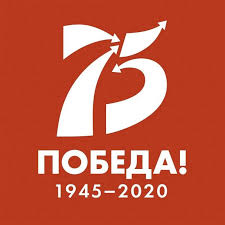 